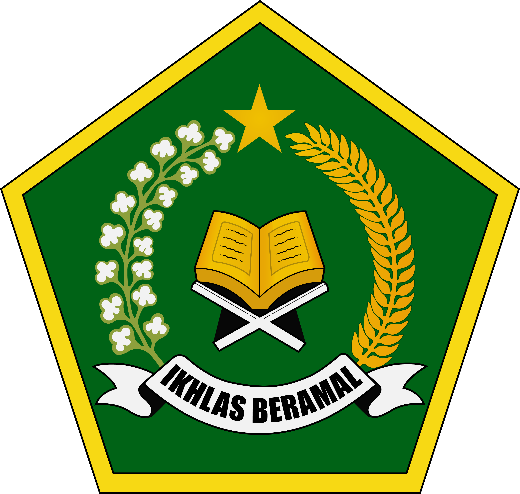 INSTRUMEN PENILAIAN BUKU NONTEKS-FIKSI BENTUK PUISI(PENDIDIKAN  AGAMA ISLAM, KRISTEN, KATOLIK, BUDDHA, HINDU, KONGHUCU) PUSAT PENELITIAN DAN PENGEMBANGAN LEKTUR, KHAZANAH KEAGAMAAN DAN MANAJEMEN ORGANISASI BADAN PENELITIAN DAN PENGEMBANGAN DAN PENDIDIKAN DAN PELATIHANTAHUN 2024PETUNJUK PENGISIAN INSTRUMENSebelum menilai buku nonteks, penilai wajib membaca dan memahami terlebih dahulu Juknis, Instrumen, SOP, dan pedoman lain yang telah disediakan pada menu aplikasi penilaian.Penilai Buku Nonteks Fiksi juga disyaratkan memahami regulasi terkait, antara lain:Undang-Undang Nomor 3 Tahun 2017 tentang Sistem Perbukuan (Lembaran Negara Republik Indonesia Tahun 2017 Nomor 102).Peraturan Pemerintah Nomor 75 Tahun 2019 tentang Peraturan Pelaksanaan Undang-Undang Nomor 3 Tahun 2017 tentang Sistem Perbukuan.Peraturan Pemerintah (PP) No. 55 Tahun 2007 tentang Pendidikan Agama dan Pendidikan Keagamaan.Peraturan Menteri Agama Nomor 9 Tahun 2018 tentang Buku Pendidikan Agama.Peraturan Menteri Agama Nomor 27 Tahun 2016 tentang Perubahan atas Peraturan Menteri Agama Nomor 7 Tahun 2012 tentang Pendidikan Keagamaan Kristen.Peraturan Menteri Agama Nomor 39 Tahun 2014 tentang Pendidikan Keagamaan Buddha.Peraturan Menteri Agama Nomor 56 Tahun 2014 tentang Pendidikan Keagamaan Hindu.Peraturan Menteri Pendidikan, Kebudayaan, Riset, dan Teknologi Republik Indonesia Nomor 22 Tahun 2022 tentang Standar Mutu Buku, Standar Proses dan Kaidah Pemerolehan Naskah, serta Standar Proses dan Kaidah Penerbitan Buku.Peraturan Menteri Pendidikan, Kebudayaan, Riset, dan Teknologi Republik Indonesia Nomor 25 Tahun 2022 tentang Penilaian Buku Pendidikan.Peraturan Menteri Pendidikan, Kebudayaan, Riset, dan Teknologi Republik Indonesia Nomor 16 Tahun 2023 tentang Norma, Standar, Prosedur, dan Kriteria Perizinan Berusaha untuk Penerbitan Buku.Peraturan Menteri Pendidikan, Kebudayaan, Riset, dan Teknologi Republik Indonesia Nomor 21 Tahun 2023 tentang Penyusunan, Penyediaan, Pendistribusian, dan Penggunaan Buku Pendidikan.Keputusan Menteri Agama Nomor 347 Tahun 2022 tentang Implementasi Kurikulum Merdeka pada Madrasah.Keputusan Menteri Pendidikan dan Kebudayaan, Riset dan Teknologi Republik Indonesia Nomor 262/M/2022 tentang Perubahan atas Keputusan Menteri Pendidikan dna Kebudayaan, Riset dan Teknologi Nomor 56/M/2022 tentang Pedoman Penerapan Kurikulum dalam Rangka Pemulihan Pembelajaran.Surat Keputusan Kepala Badan Standar Kurikulum dan Asesmen Pendidikan Nomor 009/H/KR/2022 tentang Dimensi, Elemen, dan Subelemen Profil Pelajar Pancasila Pada Kurikulum Merdeka.Keputusan Kepala Badan Standar Kurikulum dan Asesmen Pendidikan Nomor 033/H/KR/2022 Tentang Perubahan atas Keputusan Kepala Badan Standar Kurikulum dan Asesmen Pendidikan Kementerian Pendidikan Kebudayaan Riset dan Teknologi Nomor 008/H/KR/2022 tentang Capaian Pembelajaran pada Pendidikan Anak Usia Dini, Jenjang Pendidikan Dasar, dan Jenjang Pendidikan Menengah pada Kurikulum Merdeka.Keputusan Direktur Jenderal Pendidikan Islam Nomor 3211 Tahun 2022 tentang Capaian Pembelajaran Pendidikan Agama Islam dan Bahasa Arab Kurikulum Merdeka pada Madrasah.Surat Edaran Sekjen Kemenag Nomor 6 Tahun 2022 tentang Penggunaan Buku Pendidikan Agama pada Satuan Pendidikan Keagamaan di Lingkungan Kementerian Agama.Surat Edaran Dirjen Pendidikan Islam Kemenag Nomor: B-680.1/DJ.I/PP.00/05/ 2022 tentang Penggunaan Buku Pendidikan Agama Islam dan Bahasa Arab pada Madrasah.Khusus untuk buku fiksi dan buku PAUD tidak wajib memuat halaman daftar isi dan kata pengantar/prakata. Buku nonteks fiksi dan buku PAUD tidak wajib mencantumkan daftar pustaka, sedangkan buku nonteks ensiklopedia dan peta/atlas wajib memuat indeks.Pemberian nilai harus didasari pada fakta kesalahan/kelemahan buku yang terdapat pada tabel setiap aspek penilaian.Skor menggunakan angka 1-4 dengan ketentuan:Skor 4, jika semua komponen terpenuhiSkor 3, jika sebagian besar komponen terpenuhiSkor 2, jika sebagian kecil komponen terpenuhiSkor 1, jika ditemukan elemen yang melanggar norma penulisan seperti plagiasi, atau yang bertentangan dengan nilai dan norma Pancasila; diskriminatif berdasarkan (SARA); dan/atau bias gender); mengandung unsur pornografi; unsur kekerasan, dan ujaran kebencian serta penyimpangan lainnya.Nilai menggunakan angka 0-100 dengan ketentuan:Jika memenuhi semua indikator, rentang nilai = 80-100 (dibaca BAIK SEKALI/BS)Jika sebagian besar indikator terpenuhi, rentang nilai = 60-79 (dibaca BAIK/B)Jika sebagian kecil indikator terpenuhi, rentang nilai = 40-59 (dibaca KURANG/K)Jika semua indikator tidak terpenuhi, rentang nilai = 0-39 (dibaca KURANG SEKALI/KS)Jika di dalam buku ditemukan unsur plagiarisme, maka dapat langsung diberi penilaian ‘tidak layak’. Kriteria plagiasi adalah: Tidak melakukan copy paste satu paragraf atau lebih secara utuh dari internet, menggunakan karya orang lain tanpa mencantumkan sumber; menggunakan sumber dari website tidak resmi (seperti blog, wikipedia, wordpress, openai, dan sejenisnya);tidak memparafrasa kalimat (lebih dari 2 baris) sebanyak 10 kali atau lebih tanpa mencantumkan sumber. Jika dalam penilaian ditemukan unsur plagiasi, maka buku tersebut harus dinyatakan tidak layak dalam kolom catatan penilai dan proses penilaian tetap dilanjutkan hingga selesai (sebagai pertanggungjawaban akademik/administratif);Menggunakan Kamus Besar Bahasa Indonesia (KBBI) sebagaireferensi utama untuk Bahasa baku, diikuti oleh kamus Istilah Keagamaan (KIK) jika tidak ditemukan di KBBIJika menurut penilai dan supervisor materi buku memuat unsur yang bertentangan dengan aspek norma dan nilai kebangsaan, yaitu: 1) bertentangan dengan ideologi negara, 2) mengandung radikalisme/terorisme, dan; 3) memuat unsur pornografi, maka buku dinyatakan tidak layak atau tidak dapat ditoleransi. Kesalahan atau kelemahan buku selain itu dapat ditinjau ulang.INSTRUMEN PENILAIAN BUKU NONTEKS-FIKSI BENTUK PUISI(PENDIDIKAN AGAMA ISLAM, KRISTEN, KATOLIK, BUDDHA, HINDU, KONGHUCU) KODE BUKU	:JUDUL BUKU	:KATEGORI BUKU	:        PERJENJANGAN   :  ASPEK ISI/MATERI BUKUASPEK PENYAJIAN (KELENGKAPAN)C.  ASPEK BAHASA DAN PENGGUNAAN ISTILAH KEAGAMAAND.  ASPEK GRAFIKA (ILUSTRASI DAN LAYOUT) TOTAL NILAI KUANTITATIFCatatan Penilai:…………………………………………………………………………………………………………………………………………………………………………………………………………………………………………………………………………………………………………………………………………………………………………………………………………………………………………………………………………………………………………………………Komentar Supervisor:………………………………………………………………………………………………………………………………………………………………………………………………………………………………………………………………………………………………………………………………………………………………………………………………………………………………………………………………………………………………………………………… Puisi  Pembaca Dini (0 – 6 tahun) Pembaca Awal (6 – 7 tahun)  Pembaca Semenjana (8 – 13 tahun) Pembaca Madya (14 – 17 tahun) Pembaca Mahir (18 tahun ke atas)NOKOMPONENINDIKATOR PENILAIANHALAMAN(Paragraf/Nomor)DESKRIPSIKESALAHAN/ KELEMAHANSARAN PERBAIKAN  DAN ALASANSKOR (1-4)1.Syarat Isi/Materi (Norma dan Legalitas)Tidak bertentangan dengan nilai dan norma Pancasila; tidak diskriminatif berdasarkan suku, agama, ras, dan/atau antargolongan (SARA); tidak bias gender; tidak mengandung unsur pornografi, kekerasan, ujaran kebencian, dan penyimpangan lainnya.1.Syarat Isi/Materi (Norma dan Legalitas)Bebas dari unsur plagiarime atau penjiplakan karya lain tanpa mencantumkan sumber (setelah penilai memeriksa buku pdf hasil pindai Turnitin).2.Muatan Isi/Materi (substansi)Materi merupakan ungkapan pikiran dan perasaan dalam bentuk kata-kata puitis sesuai dengan usia pembaca sasaran.2.Muatan Isi/Materi (substansi)Materi mengandung dan menanamkan nilai-nilai keagamaan dan/atau nilai-nilai kepribadian, moral, dan etika.2.Muatan Isi/Materi (substansi)Materi mengandung nilai estetika.3.Kelayakan Isi/MateriMenarik dan kreatif sehingga menggugah minat baca, memicu kesenangan pembaca,  dan rasa ingin tahu.3.Kelayakan Isi/MateriMenunjukkan kebaruan dari segi tema dan uraian.3.Kelayakan Isi/MateriMenjelaskan konsep rekaan (karya fiksi) sesuai nalar.Memenuhi tujuan pada level kognitif pembaca sasaran.Materi mendorong kecakapan abad ke-21.NO.KOMPONENINDIKATOR PENILAIANHALAMAN(Paragraf/Nomor)DESKRIPSIKESALAHAN/ KELEMAHANSARAN PERBAIKAN DAN ALASANSKOR (1-4)1.Teknik PenyajianSesuai dengan pakem penulisan puisi mencakup puisi lama (pantun, karmina, gurindam, syair, haiku) dan puisi modern/kontemporer1.Teknik PenyajianPuisi tampil secara relevan yang mengandung makna positif sesuai dengan karakteristik dan minat Pembaca sasaran2.Pendukung PenyajianTeks Puisi dan/atau gambar menarik dari segi sastra anak, desain, gaya, dan estetika.. 2.Pendukung PenyajianPenyajian gambar selaras dengan teks dan dapat memperkaya teks sehingga meningkatkan penalaran Pembaca sasaran.2.Pendukung PenyajianAdaptif terhadap lingkungan, budaya,         kearifan lokal, dan perkembangan IPTEKNO.KOMPONENINDIKATOR PENILAIANHALAMAN(Paragraf/Nomor)DESKRIPSIKESALAHAN/ KELEMAHANSARAN PERBAIKAN & ALASANSKOR (1-4)1.Lugas, Runtut, Kepaduan Alur Pikira.  Penggunaan unsur bahasa (diksi, ejaan, kata, dan kalimat) sesuai dengan usia pembaca sasaran;1.Lugas, Runtut, Kepaduan Alur Pikirb.  Kesesuaian bahasa/istilah yang digunakan mudah dipahami (dicerna/docode) sesuai dengan tingkat perkembangan peserta didik.2.Dialogis dan Komunikatifa.  Kemampuan penulis memotivasi pembaca melalui pesan atau informasi;2.Dialogis dan Komunikatifb.  Memandu pembaca sasaran dalam pembelajaran aktif.3.Konsistensi dan Kebakuan Peristilahana.  Konsistensi dalam penggunaan istilah, simbol atau ikon;3.Konsistensi dan Kebakuan Peristilahanb.  Menggunakan istilah yang baku, sesuai Ejaan Yang Disempurnakan (EYD), Tata Bahasa Baku Indonesia (TBBI), dan Kamus Istilah Keagamaan (KIK) [butir ini tidak dinilai untuk buku Pembaca Dini (0-6) dan Pembaca Awal (6-7) sehingga diberi skor/nilai dengan rumus modus].4.344Keakuratan Pengutipan, Transliterasi, dan Penggunaan Istilah Keagamaana.  Kesesuaian penulisan kutipan (rujukan) suatu karya dengan standar penulisan ilmiah.4.344Keakuratan Pengutipan, Transliterasi, dan Penggunaan Istilah Keagamaanb.  Ketepan penulisan transliterasi kitab suci dan terjemahannya atau istilah keagamaan (asing) sesuai dengan pedoman yang berlaku (butir ini tidak dinilai buku Pembaca Dini (0-6) dan Pembaca Awal (6-7) sehingga diberi skor/nilai dengan rumus modus)4.344Keakuratan Pengutipan, Transliterasi, dan Penggunaan Istilah Keagamaanc.  Kesesuaian dan relevansi kitab suci atau istilah keagamaan (asing) yang dikutip dengan tema atau materi.NO.KOMPONENINDIKATOR  PENILAIANHALAMAN(Paragraf/Nomor)DESKRIPSIKESALAHAN/ KELEMAHANSARAN PERBAIKAN DAN ALASANSKOR (1-4)1.Ilustrasi/GambarKreativitas dan pilihan ilustrasi/gambar memenuhi standar mutu desain grafis.2.DesainPendesainan kover dan isi memenuhi standar mutu kegrafikaan yang mencakup:Kesesuaian format buku (ukuran buku) dan margin;Keakuratan penerapan unsur tipografi (tipe dan jenis font, ukuran font, spasi, dan paragraf);Ketepatan pemilihan warna (hitam-putih), dua warna (duotone), atau warna penuh;Keselarasan dalam penempatan unsur tata letak (judul, subjudul, dan ilustrasi) pada setiap bab.3.Grafika Kualitas cetak dan tampilan elektronik ramah, aman, dan nyaman bagi pembaca sasaran.NO.ASPEK/UNSURBOBOTNILAI (0-100)AKUMULASI(Bobot x Nilai)A.ISI/MATERI45%B.KELAYAKAN PENYAJIAN20%C.BAHASA DAN PENGGUNAANISTILAH KEAGAMAAN25%D.GRAFIKA (ILUSTRASI DAN LAYOUT)10%NILAI AKHIR (Total Nilai Akumulasi)NILAI AKHIR (Total Nilai Akumulasi)NILAI AKHIR (Total Nilai Akumulasi)…………, .................2024Penilai I……………, …….…... 2024Penilai II………., ...................2024Supervisor(...........................................)(……………………………..)(...........................................)